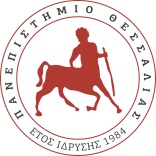                                                                                                   Λαμία 19/9/2022ΠΑΝΕΠΙΣΤΗΜΙΟ ΘΕΣΣΑΛΙΑΣΠ.Σ  ΝΟΣΗΛΕΥΤΙΚΗΣ ΛΑΜΙΑΣΟι δηλώσεις των μαθημάτων για το χειμερινό εξάμηνο του ακ. έτους 2022/23 θα γίνονται  από 19/9/2022 έως 30/9/2022.Υπενθυμίζουμε σχετική απόφαση του Σ.Ε για τη λειτουργία του Π.Σ Νοσηλευτικής: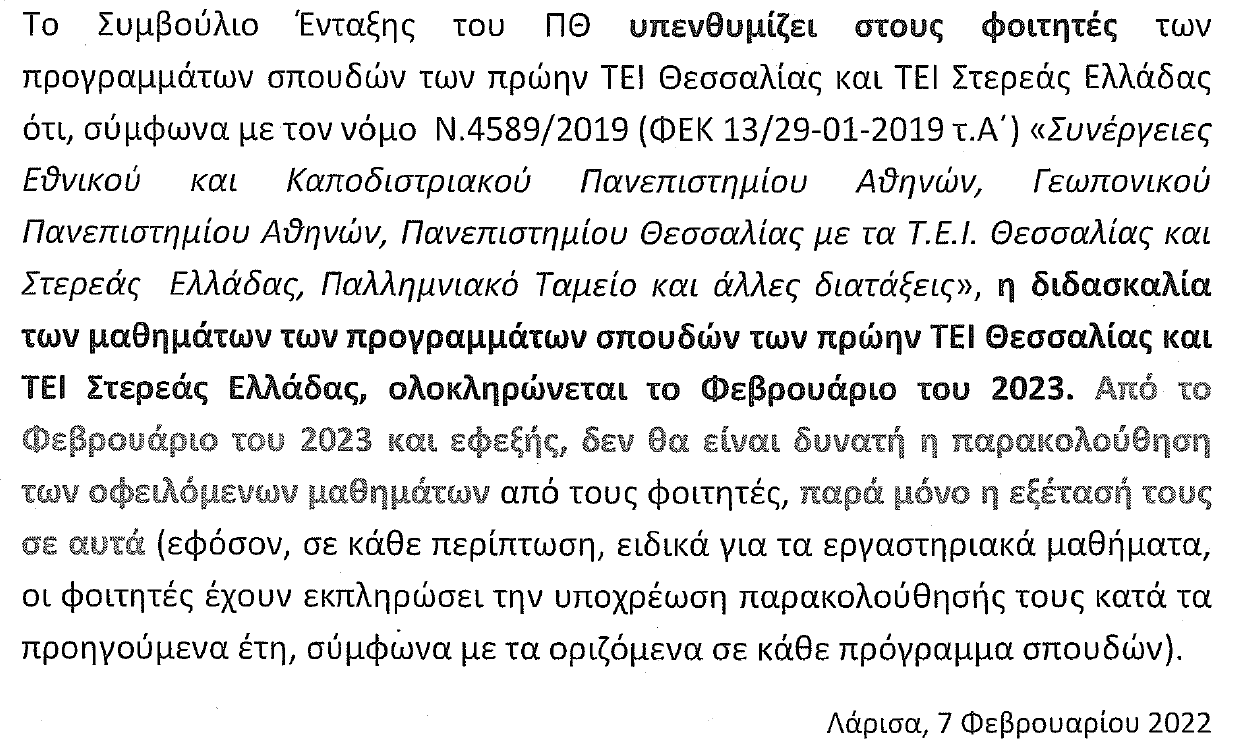 